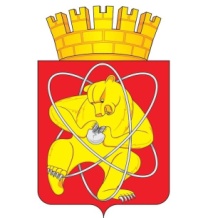 Городской округ «Закрытое административно – территориальное образование  Железногорск Красноярского края»АДМИНИСТРАЦИЯ ЗАТО г. ЖЕЛЕЗНОГОРСКПОСТАНОВЛЕНИЕ12.02. 2021                                                                                                                                         № 309г. ЖелезногорскО внесении изменений в постановление Администрации ЗАТО г. Железногорск от 02.08.2019 № 1593 «Об утверждении Положения о подготовке населения ЗАТО Железногорск в области гражданской обороны и защиты от чрезвычайных ситуаций природного и техногенного характера» Руководствуясь постановлением Правительства Российской Федерации от 02.11.2000 № 841 «Об утверждении Положения об организации обучения населения в области гражданской обороны»,  постановлением Правительства Российской Федерации от 18.09.2020 № 1485 «Об утверждении Положения о подготовке граждан Российской Федерации, иностранных граждан и лиц без гражданства в области защиты от чрезвычайных ситуаций природного и техногенного характера», ПОСТАНОВЛЯЮ:1. Внести в постановление Администрации ЗАТО г. Железногорск от 02.08.2019 № 1593 «Об утверждении Положения о подготовке населения ЗАТО Железногорск в области гражданской обороны и защиты от чрезвычайных ситуаций природного и техногенного характера» следующие изменения:	1.1. В преамбуле слова «постановлением Правительства Российской Федерации от 04.09.2003 № 547 «О подготовке населения в области защиты от чрезвычайных ситуаций природного и техногенного характера» заменить словами постановлением Правительства Российской Федерации от 18.09.2020 № 1485 «Об утверждении Положения о подготовке граждан Российской Федерации, иностранных граждан и лиц без гражданства в области защиты от чрезвычайных ситуаций природного и техногенного характера».1.2.  Пункт 2.2. Приложения № 1 к постановлению изложить в следующей редакции:«2.2. Председатели комиссий по предупреждению и ликвидации чрезвычайных ситуаций и обеспечению пожарной безопасности муниципальных образований и организаций, в полномочия которых входит решение вопросов по защите населения и территорий от чрезвычайных ситуаций (далее – председатели комиссий).»	1.3. В пункте 2.3. Приложения № 1 к постановлению слова «по предупреждению и ликвидации чрезвычайных ситуаций» заменить словами «по защите населения и территорий от чрезвычайных ситуаций», слова «комиссий по чрезвычайным ситуациям органов местного самоуправления и организаций» исключить, слова «(далее - работники ГО и РСЧС).» заменить словами «(далее - работники гражданской обороны и уполномоченные работники).».1.4. Пункт 2.6. Приложения № 1 к постановлению изложить в следующей редакции:«2.6. Физические лица, вступившие в трудовые отношения (состоящие в трудовых отношениях) с работодателем (далее – работающее население).».1.5. Пункт 2.8. Приложения № 1 к постановлению изложить в следующей редакции:«2.8. Физические лица, не вступившие  в трудовые отношения (не состоящие в трудовых отношениях) с работодателем (далее - неработающее население).».	1.6. В пункте 4.1. Приложения № 1 к постановлению слова «4.1. Для руководителей, председателей КЧС и ПБ, работников ГО и РСЧС» заменить словами «4.1. Для руководителей органов местного самоуправления, председателей комиссий, работников гражданской обороны и уполномоченных работников».	1.7. В пункте 4.4. Приложения № 1 к постановлению слова «вводного инструктажа по гражданской обороне с вновь принятыми работниками организаций в течение первого месяца их работы.» заменить словами «вводного инструктажа по гражданской обороне и по действиям в чрезвычайных ситуациях с вновь принятыми работниками организаций в течение первого месяца их работы и в дальнейшем не реже одного раза в год проведение инструктажа по действиям в чрезвычайных ситуациях.».	1.8. В пункте 6. Приложения № 1 к постановлению слова «Периодичность и продолжительность учений и тренировок определяются Правительством Российской Федерации.» заменить словами «Периодичность и продолжительность учений и тренировок определяются Министерством Российской Федерации по делам гражданской обороны, чрезвычайным ситуациям и ликвидации последствий стихийных бедствий.».	2. Управлению внутреннего контроля  Администрации ЗАТО                                 г.Железногорск   (Е.Н. Панченко) довести настоящее постановление до сведения населения через газету «Город и горожане».	3. Отделу общественных связей Администрации ЗАТО г. Железногорск (И.С. Архипова) разместить настоящее постановление на официальном сайте городского округа  «Закрытое административно-территориальное образование Железногорск Красноярского края» в информационно-телекоммуникационной сети «Интернет».	4. Контроль над исполнением настоящего постановления  возложить на заместителя Главы ЗАТО г. Железногорск  по безопасности и взаимодействию с правоохранительными органами Д.А. Герасимова.	5. Настоящее постановление вступает в силу после его официального опубликования.Глава ЗАТО г. Железногорск				                             	      И.Г. Куксин